Currently Supporting Local Food in Lincoln County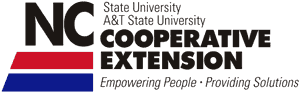 December 4 - 5, 2012 NC Cooperative ExtensionLeigh Allen Guth – 704-736-8461  leigh_guth@ncsu.edu12/4 meetingCorner store initiative- 1Apple Festival – need to promote more than apples i.e. Harvest Festival – 6Farmers MarketFarm stand -1Community Gardens – 1Sally’s YMCA garden Farm to School Initiative - 3Farm City WeekFarm tours – soil & Water, Extension;  Know Your Farms tourHospital promote farms to staff – nutritional services deptHealthy Champion Challenge (4-H)Nutrition Advisory Council (NAC) Lincolnton Middle - healthy eating club with Joy Clark -1FFA plant sale; FFA garden – WLHSCommunity Garden – Rec DepartmentCity of Lincolnton garden Using food stamps to buy plans for gardenVarious contributions to Christian MinistriesSweet Potato, strawberries, apples in schoolsDavis and Son provide fruit for 5K where hospital purchases fruitEBT @ farmers marketDaniels Lutheran Community GardenWhat else is happening in Lincoln County that supports local food? Court Street Grill uses local food on occasionFarmers Market supperSweet vines local wine pairingWineries and agritourism12/5 meetingTop Gun Diner – Hwy 16 trying to serve local food; owner is PaulCharlotte Observer new small local business feature with Caroline as contact/writer:   Mills Family was recently featuredWIC – local food voucher may come to Lincoln County --- Tiffany Pangle pursuing thru Health DeptHarvest Moon Grill in Charlotte with farm in Lincoln CountyTony Jones – gas station south of 16/73 has vegetable/fruit/meat in convenience storeBlacks and Hwy 16 produce marts in DenverEBT at markets - 2Gaston Gazette – small business featureBaptist Associate in Cleveland Cty – potato project7Th Street Market in Charlotte – local meat sold on consignmentCommunity Supported Agriculture  (CSA)Know Your Farms – Shi familyFarm toursJerry’s One Stop in Iron Station gas station has farmer supplying produceShelby Farmers Market – new manager Donald Eslick – preparing bags from market for pick up	with storage in walk in cooler; bags ready ,seasonal , multiple farms as sources -1 Aggregate CSA – 4Pleasant City Wood fired Grill in Shelby – Saturday local food special on menu - Jim Sanders